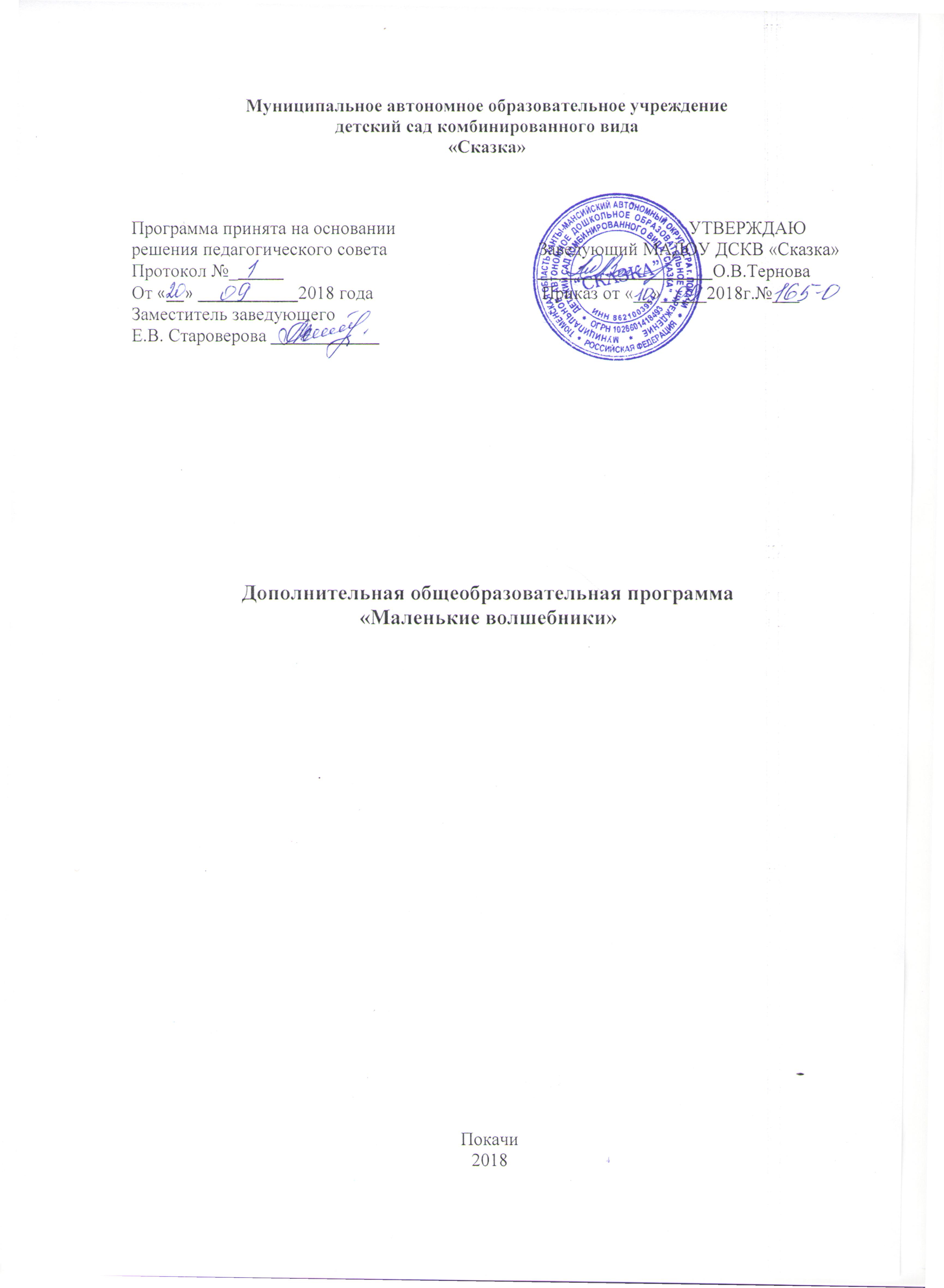 ПАСПОРТ ПРОГРАММЫПояснительная записка	Сегодня мы с уверенностью говорим, что каждый нормальный ребенок рождается с врожденными творческими способностями. Но творческими людьми вырастают только те дети, условия воспитания которых, позволили развить эти способности вовремя. Конечно, не все дети станут художниками. Это дело таланта и осознанного выбора. Неважно кем станет ребенок, главное, что занятия изобразительной деятельностью очень полезны для всех. Они помогают сформировать творческую личность, научить мыслить смело и свободно, а это необходимо для человека любой специальности. Программа дополнительного образования художественно-эстетической направленности «Маленькие волшебники» разработана на основе методических рекомендаций Копцевой Т.А. «Природа и художник», Швайко Г.С. «Занятия по изобразительной деятельности в детском саду: Программа, конспекты занятий», Лыковой И.А. «Цветные ладошки».Все дети любят рисовать, но творчество не может существовать под давлением и насилием. Ведь рисование для ребенка - радостный, вдохновенный труд, к которому не надо принуждать, но очень важно стимулировать и поддерживать малыша, постепенно открывая перед ним новые возможности изобразительной деятельности. Нестандартные подходы к организации изобразительной деятельности удивляют и восхищают детей, раскрепощают детей, тем самым, вызывая стремление заниматься таким интересным делом. На занятиях используются игры, игровые приемы и пальчиковые игры, которые создают непринужденную творческую атмосферу, способствуют развитию воображения. Большое внимание уделяется творческим работам. Это позволяет соединить все полученные знания и умения с собственной фантазией и образным мышлением, формирует у ребенка творческую и познавательную активность. В процессе обучения широко используются наглядные пособия. Это способствует сокращение времени на изложение теории. Одним из важных условий реализации данной программы является создание необходимой материальной базы и развивающей среды для формирования творческой личности ребенка. 	Программа «Маленькие волшебники» включает занятия с разнообразными техниками рисования: рисование ватными палочками, раздувание краски, рисование пальчиками и ладошкой, монотопия, рисование по мокрой бумаге, набрызг, витражи, рисование пластилином, рисование на ватных дисках.Это развивает у дошкольников творчество, в ходе которого ребенок создает новое, оригинальное, реализуя свой замысел.Основные методические особенности курсаВ программе представлено четыре тематических блока:мир природы;мир животных;мир человека; мир искусства.Реализация программы осуществляется по следующим принципам:постепенное наращивание объёма материала;использование непосредственного художественно-эстетического окружения, составляющего жизненное пространство детей;постепенное познавательное развитие детей: от единичных впечатлений к их многообразию, а затем к обобщению представлений;организация непосредственно образовательной деятельности с помощью приёмов, вызывающих у детей положительные эмоции, переживания, разнообразные чувства, с использованием сказок, сказочных персонажей, различных кукол, игрушек, всех видов игр.При реализации программы используются следующие образовательные технологии: педагогика сотрудничества, игровые технологии.Формы организации непосредственной образовательной деятельности.Материал программы распределён на весь учебный год по месяцам и неделям. По содержанию знаний все занятия – интегрированные. Программа включает  в себя занятия с разнообразными техниками рисования: рисование ватными палочками, раздувание краски, рисование пальчиками и ладошкой, монотопия, рисование по мокрой бумаге, набрызг, витражи, рисование пластилином, рисование на ватных дисках. Занятия строятся с учётом индивидуальных особенностей воспитанников, их темпа восприятия и уровня усвоения материала. В каждом тематическом блоке программы приведена позиция «отношение», которая обеспечивает эффективную обратную связь, позволяющую воспитателю понять насколько дети приняли и усвоили новые знания. Показатели прохождения рабочей программы:Узнают много об окружающем мире, т.к занятия проходят в определенной теме.Учатся использовать в одной работе разные изобразительные материалы.Учатся рисовать различными материалами.Используют в работе разные дополнительные материалы.Развивают навыки по составлению сюжетов.Учатся цветоведению.Экспериментируют.Развивается связная речь.Учатся уважительному отношению к работам товарищей при этом объективно оценивать свою работу.Формы проведения занятийФормы проведения занятий различны. Предусмотрены как теоретические – рассказ педагога, беседы с детьми, рассказы детей, наблюдения, показ педагогом способов действия, - так и практические, в ходе которых дети под контролем педагога самостоятельно выполняют работу.Диагностика педагогического процесса	Педагогическая диагностика (измерение и оценка результатов педагогической деятельности) направлена на выявление:степени освоения детьми художественных навыков и умений;владения познавательными и речевыми умениями.Для решения данных задач воспитатели могут использовать разнообразные методы педагогической диагностики: беседы с детьми, педагогические наблюдения, выполнение творческих заданий и др.Расписание непосредственной образовательной деятельности.Программа рассчитана на 3 года обучения.В год – 72 занятия.Непосредственная образовательная деятельность проводится два раза в неделю.Длительность занятий определена в соответствии с нормами СанПин: в группах общеразвивающей направленности 4-5 лет - 20 мин.; в группах общеразвивающей направленности 5-6 лет -  25 мин.; в группах общеразвивающей направленности 6-8 лет – 30 мин.Педагогические требования к проведению занятий.Учёт возрастных и физиологических особенностей воспитанников.Чередование видов деятельности.Наличие физкультминуток и динамических пауз.Выполнение  гигиенических требований к помещению и материалам.Обеспечение временного режима.Работа с родителями.Консультации с родителями по вопросам художественно-эстетического воспитания детей дошкольного возраста.Проведение совместных мероприятий, где родители являются активными участниками.Тематический план программы«Маленькие волшебники»1 год обучения2 год обучения3 год обученияЛитература.1.Копцева Т.А. «Природа и художник», творческий центр «Сфера», Москва, .2.Лыкова И.А. «Цветные ладошки», творческий центр «Сфера», Москва 2006г.1Наименование программы «Маленькие волшебники»2Основание для разработки программыРазвитие творческого потенциала дошкольников3Основные разработчики программыСтароверова Е.В., заместитель заведующего, Кулакова Е.В., воспитатель.4Основная цель программыУчить изображать доступными средствами и приемами предметы и явления окружающей действительности.5Задачи программыразвивать воображение и фантазию;формировать творческую личность;развивать интерес к творчеству.6Условия достижения цели и задач программыЧерез приобщение к искусству активизируется творческий потенциал личности, и чем раньше заложен этот потенциал, тем активнее будет стремление человека к освоению художественных ценностей мировой культуры, тем выше эстетическое сознание, тем выше сфера эстетических потребностей7Основные направления программыХудожественно-эстетическое воспитание детей – это:организованное обучение;совместная деятельность взрослого с ребёнком;самостоятельная деятельность детей.8Сроки реализации программы3 года9Пользователи основных мероприятий программыВоспитанники ДОУ, педагоги, родители10Ожидаемые результатыВ результате обучения предполагается овладение детьми определенными знаниями, умениями, навыками, выявление и осознание ребенком своих способностей, развитие памяти, внимания, мышления, художественного вкуса, творческих способностей и фантазии. Овладение навыками культуры труда, улучшение своих коммуникативных способностей и приобретение навыков работы в коллективе. № п\пКол-во часовТемаБлок «Мир природы»Блок «Мир природы»Блок «Мир природы»12Образы неба.24Образы деревьев.   34Образы цветов.        42Дары природы.	Блок «Мир животных»Блок «Мир животных»Блок «Мир животных»54Образы животных, настроение64Образы насекомых76Образы диких животных.86Образы птиц.96Образы домашних животных106Образы подводного мира.Блок  «Человек»Блок  «Человек»Блок  «Человек»114Образ человека124Я художник - фантазёр134Любимые телевизионные персонажи.Блок «Мир искусства»Блок «Мир искусства»Блок «Мир искусства»144Художник – мультипликатор.154Художник – иллюстратор.164Художник – архитектор.174Художник – дизайнер.ИтогоИтого72 часа№ п\пКол-во часовТемаБлок «Мир природы»Блок «Мир природы»Блок «Мир природы»12Образы деревьев, кустарников.   24Образы цветов.        34Образы неба.42Дары природы.	Блок «Мир животных»Блок «Мир животных»Блок «Мир животных»54Образы рыб речного мира.64Образы животных, настроение76Образы животных.86Образы птиц.96Образы домашних животных106Образы насекомыхБлок  «Человек»Блок  «Человек»Блок  «Человек»114Образ ребенка124Я художник - фантазёр134Любимые книжные персонажи.Блок «Мир искусства»Блок «Мир искусства»Блок «Мир искусства»144Художник – мультипликатор.154Художник – иллюстратор.164Художник – архитектор.174Художник – дизайнер.ИтогоИтого72 часа№ п\пКол-во часовТемаБлок «Мир природы»Блок «Мир природы»Блок «Мир природы»12Образы ночного неба.24Образы растений.   34Образы луговых цветов.        42Хлеб.	Блок «Мир животных»Блок «Мир животных»Блок «Мир животных»54Образы земноводных64Образы насекомых76Образы животных древнего мира.86Образы птиц.96Образы животных жарких стран106Образы подводного мира.Блок  «Человек»Блок  «Человек»Блок  «Человек»114Моя семья124Я художник - фантазёр134Любимые персонажи мультфильмов.Блок «Мир искусства»Блок «Мир искусства»Блок «Мир искусства»144Древний Рим.154Египет.164Китай.174Художник – дизайнер.ИтогоИтого72 часа